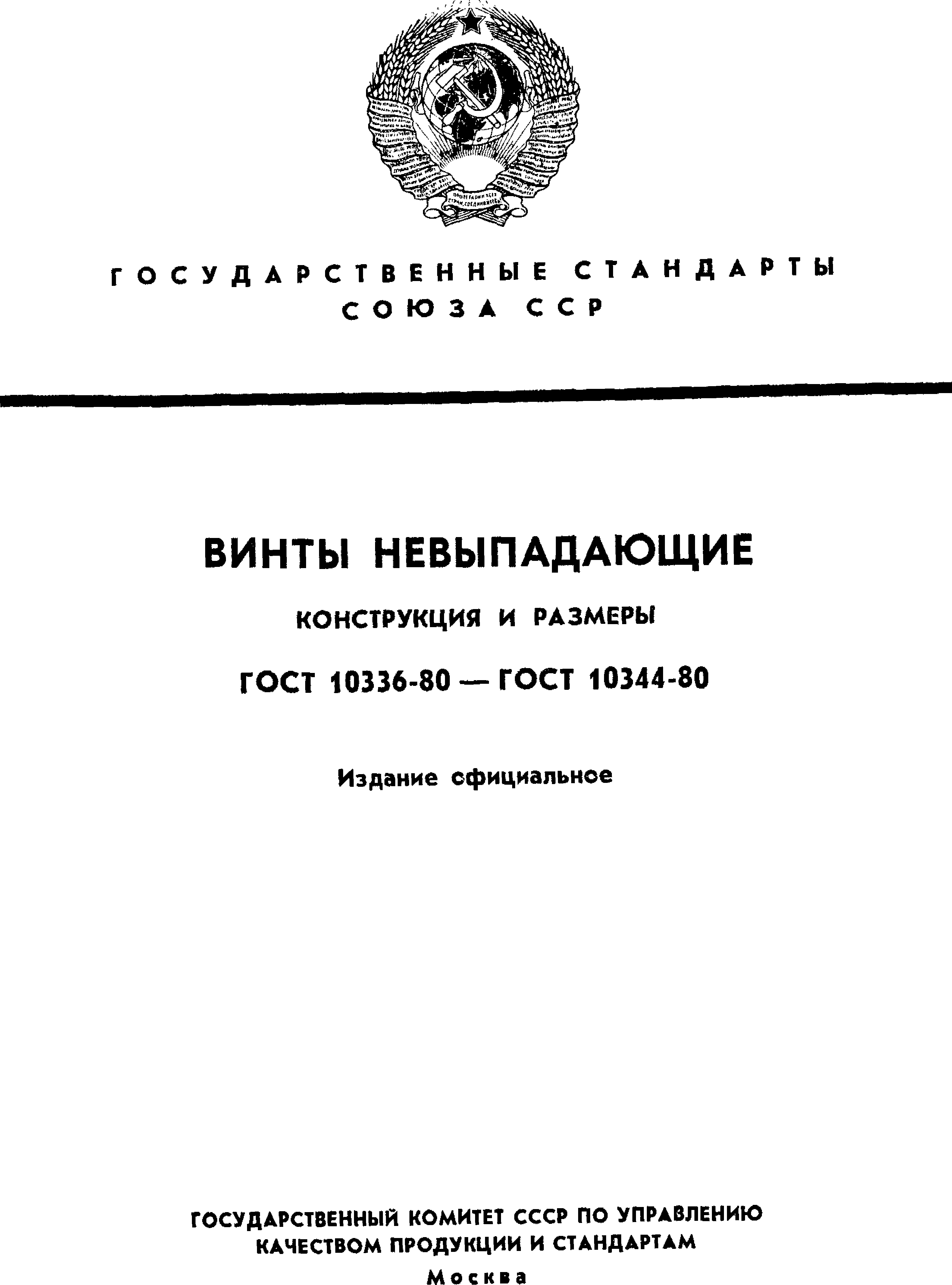 строительствожилогодомаГ О С У Д А Р С Т В Е Н Н Ы Е	С Т А Н Д А Р Т Ы С О Ю З А	С С Р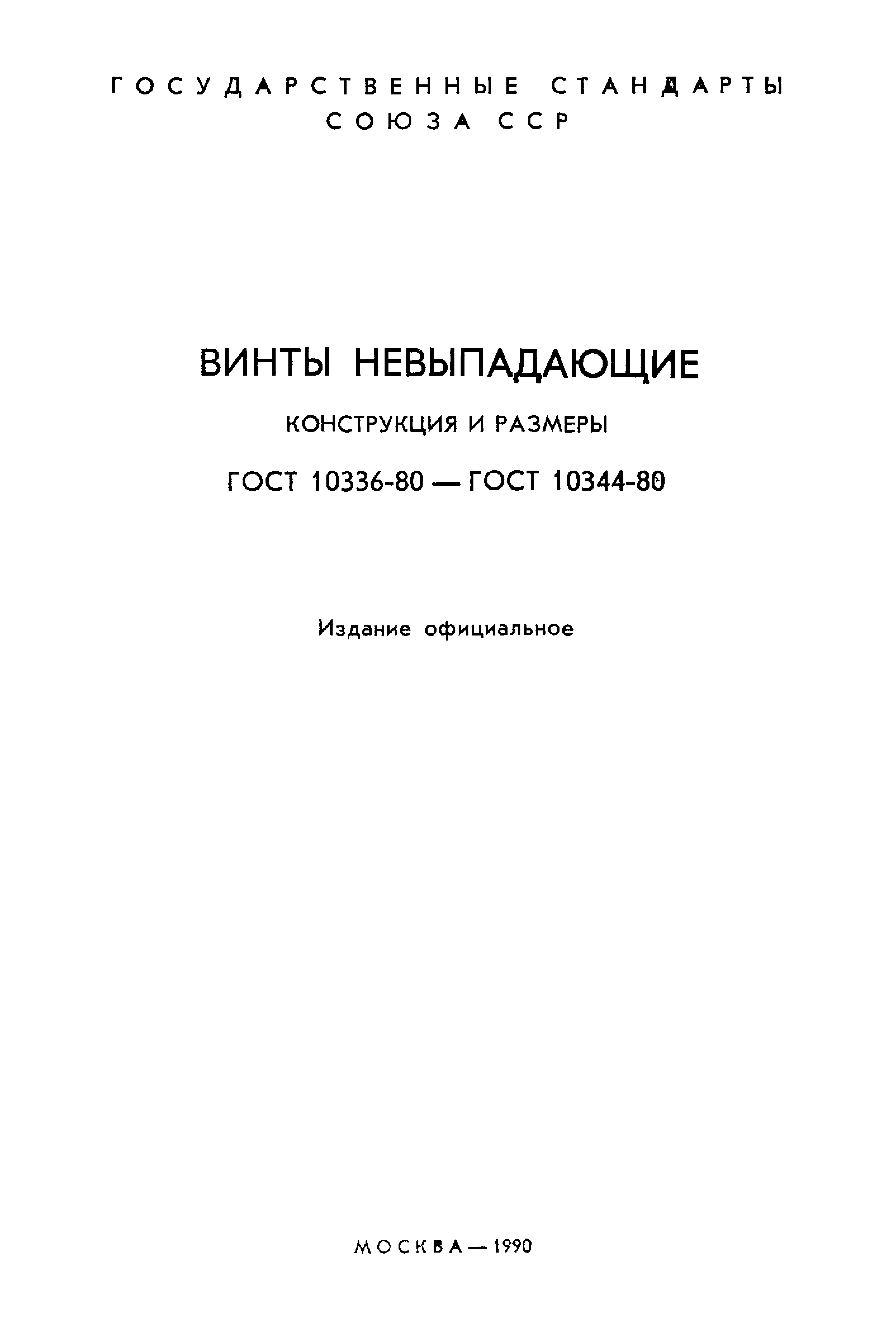 ВИНТЫ НЕВЫПАДАЮЩИЕКОНСТРУКЦИЯ    И   РАЗМЕРЫГОСТ 10336-80 — ГОСТ 10344-80Издание    официальноеМ О СК В А	1990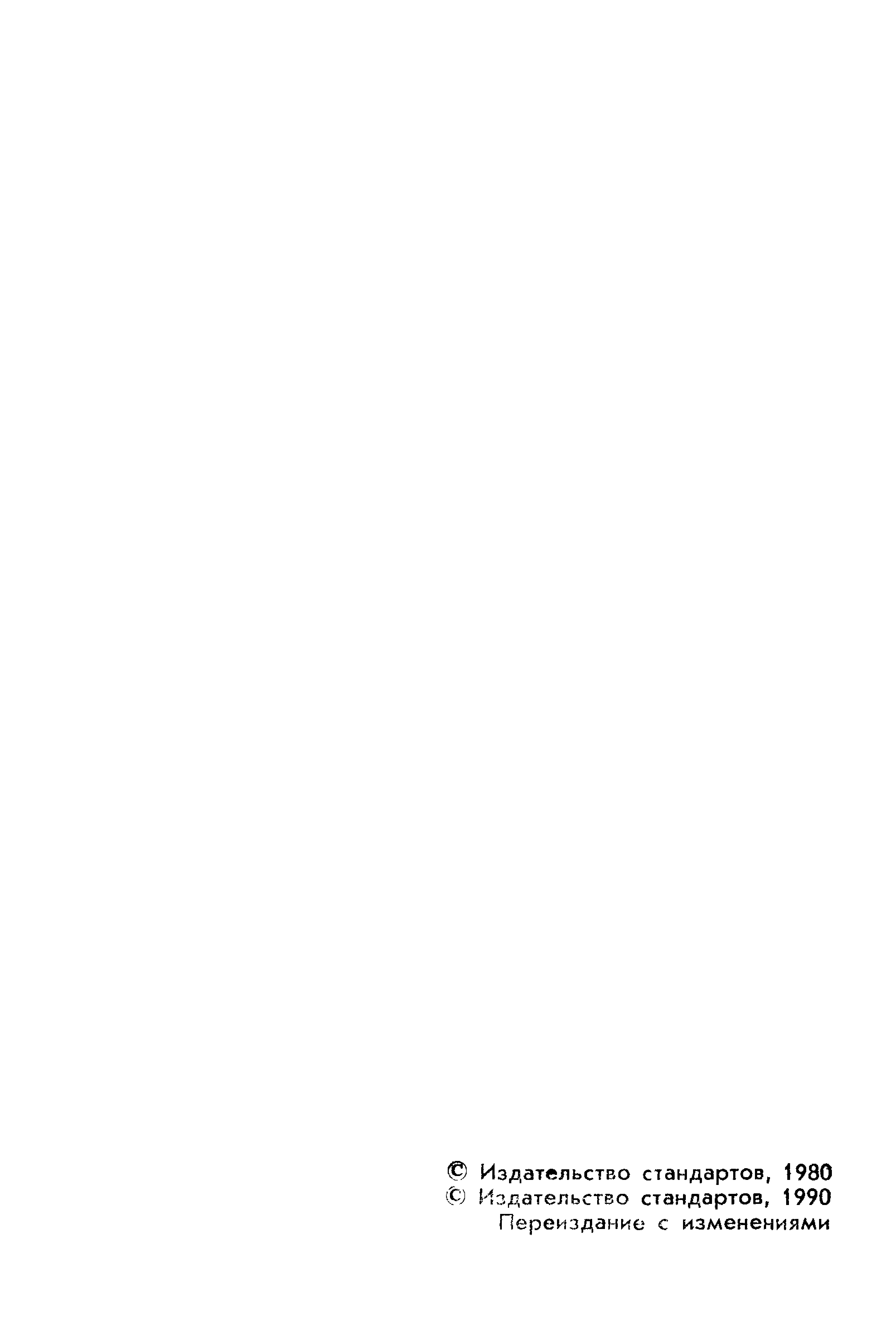 ©   Издательство  стандартов,  1980© И здательство стандартов, 1990 Переиздание  с изменениямиУДК 621.882.215.091.1 : 006.354	Группа Г32Г О С У Д А Р С Т В Е Н Н Ы Й	С Т А Н Д А  Р Т	С О Ю   3 А	С С РВИНТЫ С ЦИЛИНДРИЧЕСКОЙ ГОЛОВКОЙ НЕВЫПАДАЮЩИЕ КЛАССА ТОЧНОСТИ ВКонструкция и размерыC h e e s e - h e a d n o n - fa l l in g - o u t s c r e w s , p r o d u c t g r a d e В . D e s ig n a n d d im e n s io n sГОСТ 10336— 80*Взамен ГОСТ 10336— 63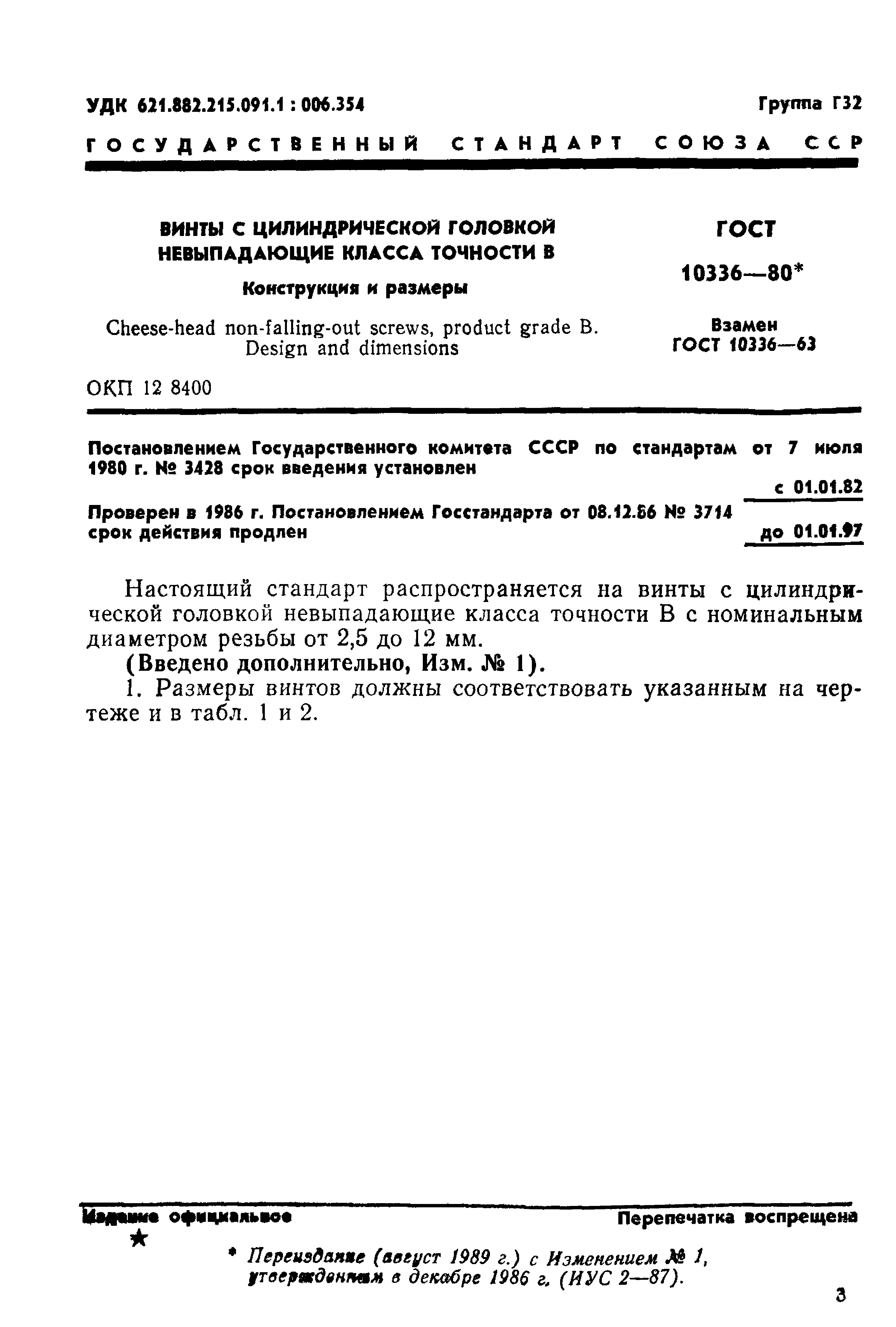 О К П    12 840 0Постановлением Государственного комитета   СССР   по   стандартам   от   7   июля 1980 г. № 3428 срок введения установленс 01.01.82Проверен в 1986 г. Постановлением Госстандарта от 08.12.86 Ns 3714срок действия продлен	до 01.01.97Настоящий стандарт распространяется на винты с цилиндри­ ческой головкой невыпадающие класса точности В с номинальным диаметром резьбы от 2,5 до 12 мм.(Введено дополнительно,  Изм. № 1).Размеры винтов должны соответствовать указанным на чер­ теже и в табл. 1 и 2.14аяшме офецмальвое	Перепечатка    воспрещенаПереиздание (август 1989 г . ) с Изменением № 1,утвержденным в декабре 1986 г,, (М У С 2— 87 ).	гС 2 ГОСТ 10336 -80Исполнение У	Исполнение 1Размер h 3 (после штампз/ни)рен вм сн # у см ы >Т а б л и ц а	1м мН ом и н а льн ы й ди а м етр р езьбы dД и а м е т р	с т е р ж н я	d\( п р е д . о т к л . h 1 3 )г о л о в к е     d>2 ( п р е д .   о т к л . Н 1 4 )h\ ( п р е д . о т к л . j з 1 5 )d%4 н е б о л е е( п р е д .   о т к л .      Н Ип р и	п р е д .     о т к л . Н 1 4 п о йР а д и у с    г { и л и     ф а с к а С ,иа   ЙЛЛРРР а д и у с      п о д      г о л о в к о й р    fn n p r r о т к л * Ы 0 )|     н е м е н е е2,5	3	4	б	6	3	10	121,6	2 ,045 , 52 ,03 , 00 , 50 , 20,7   |   0,9	1 1.2h*	н е б о л е е	1,0   1     1,3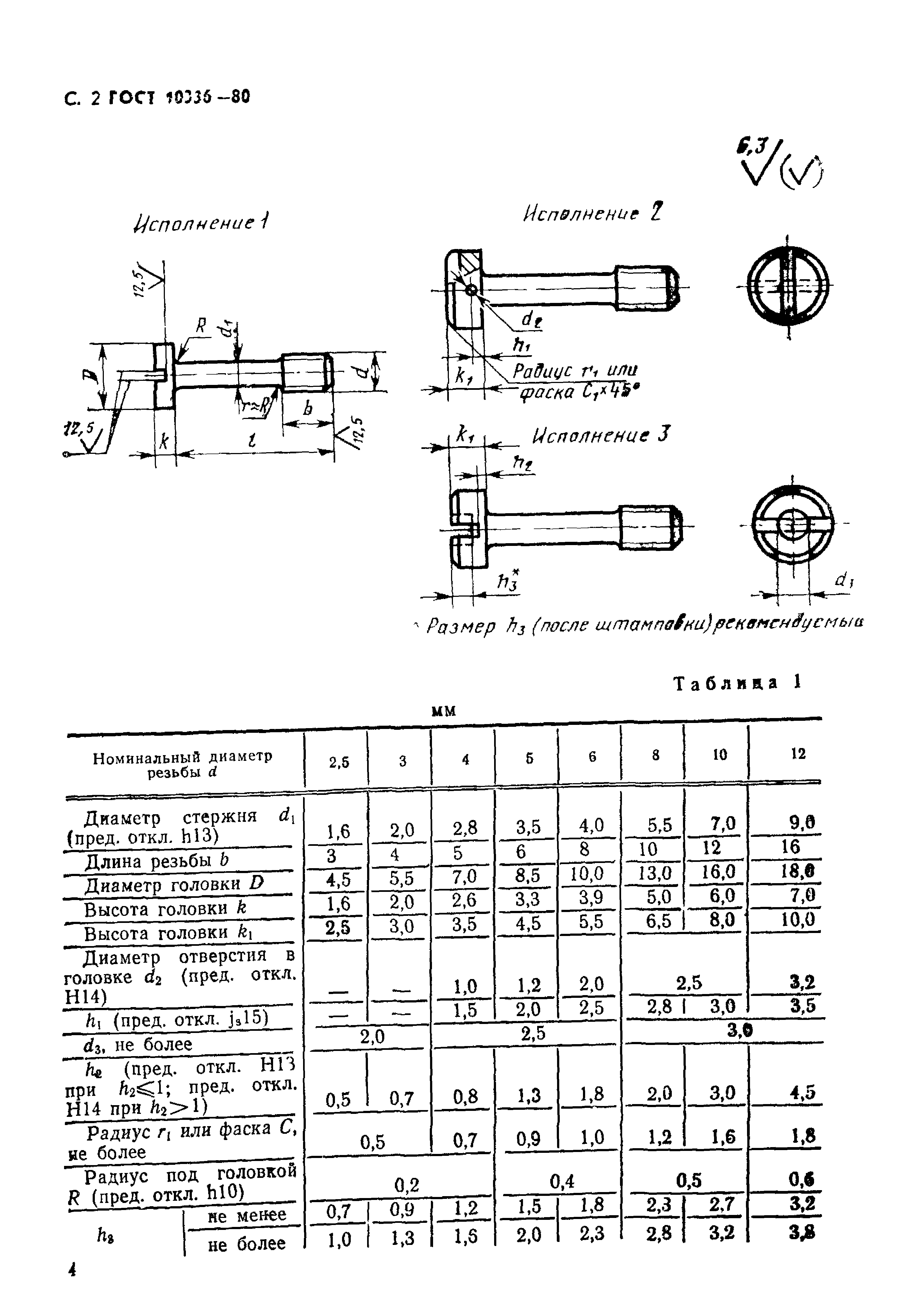 41 1,62,0   1 2,3	2,8 1    3,2	з лГОСТ 10336—80 С. 3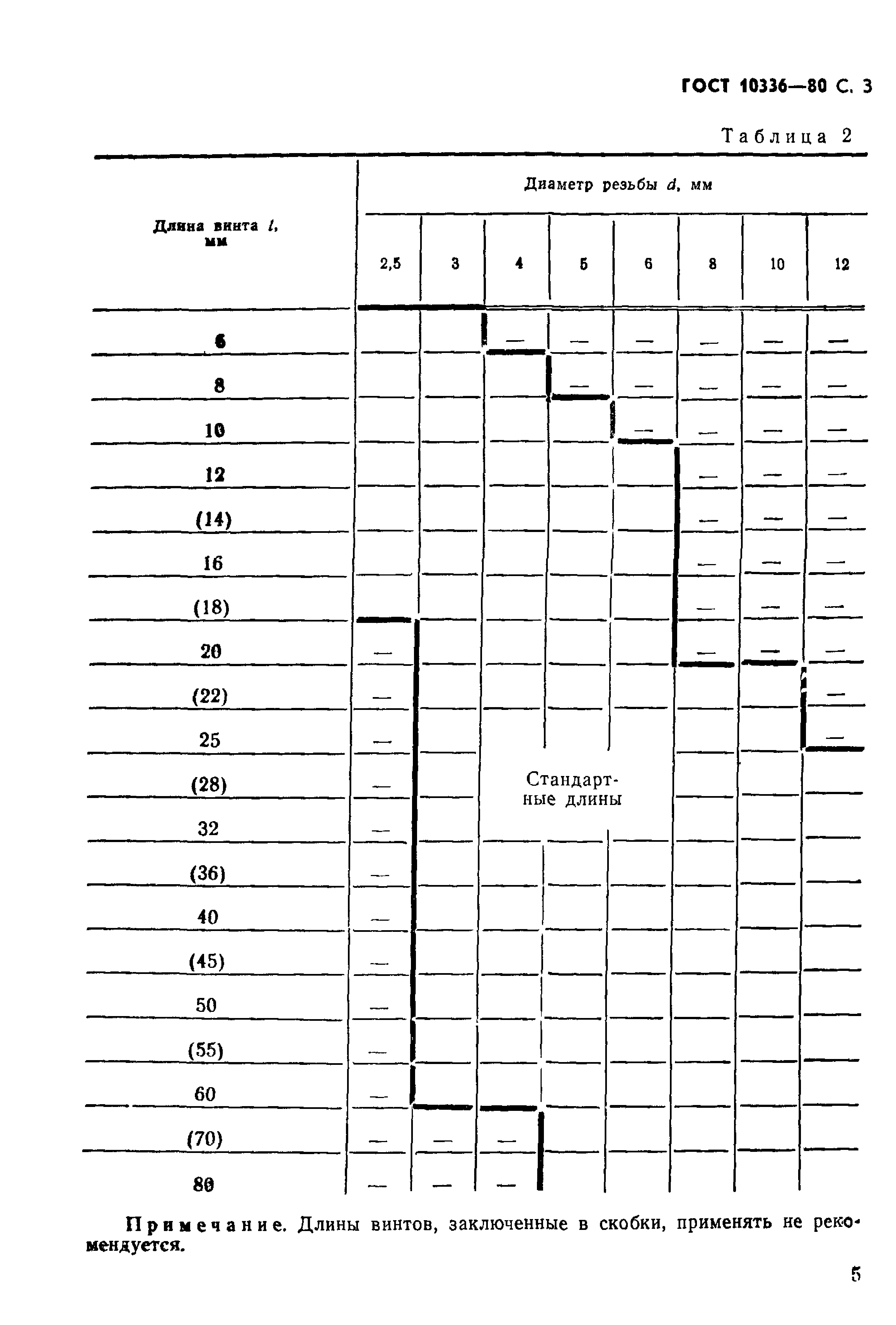 Та бл иц а 2Диаметр резьбы  dt ммД л и н а в и нта /, м м€ 81 01 2( 1 4 )1 6( 1 8 )2 01( 2 2 )	_2 5( 2 8 )	С т а н д а р т -н ы е д л и н   ы3 2( 3 6 )4 0( 4 5 )5 0( 5 5 )6 0( 7 0 )	-8 0	_	_П р и м е ч а н и е . Длины винтов, заключенные в скобки, применять не реко­ мендуется.С. 4 ГОСТ 10336— 80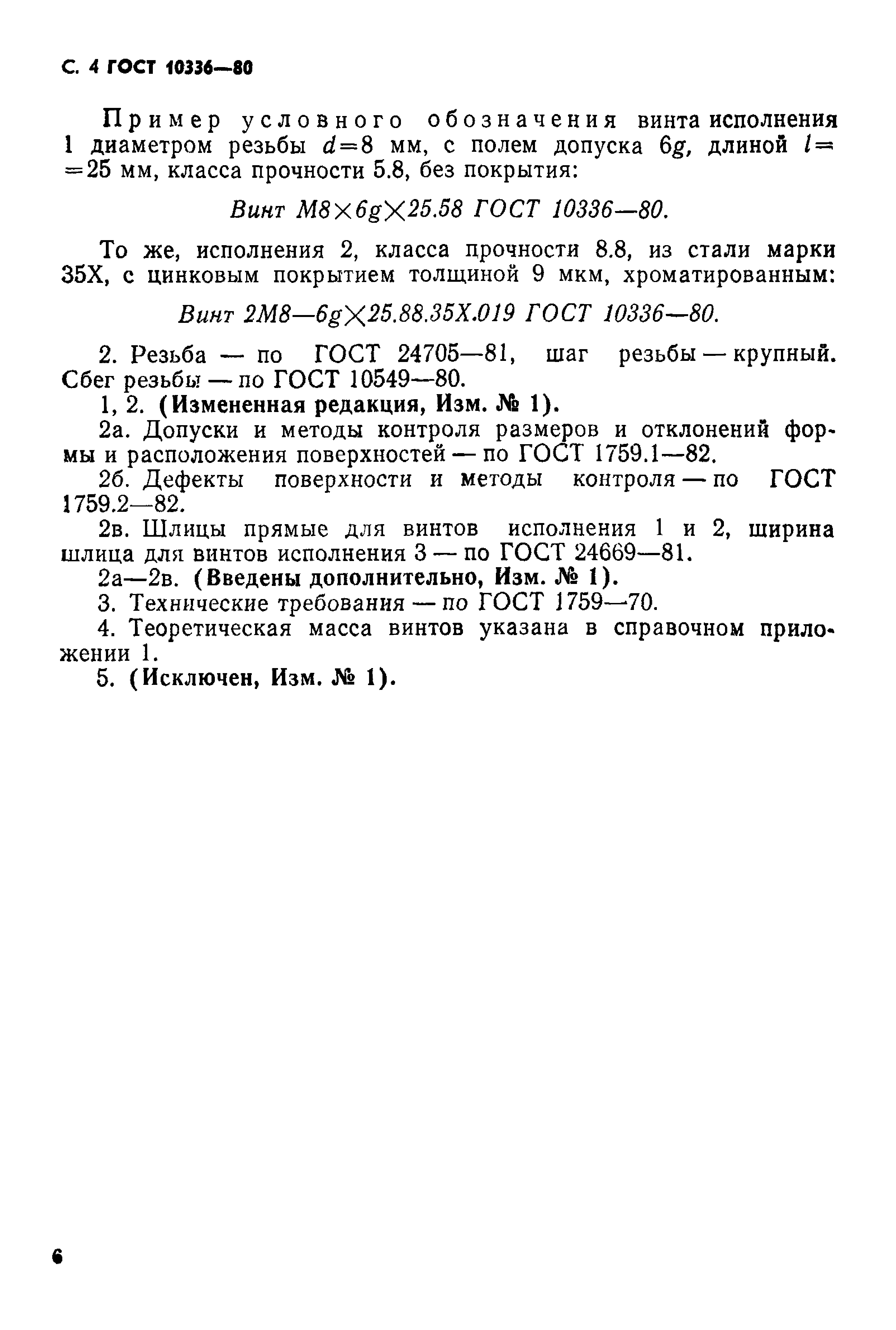 Пр им е р	усл о вн ог о	о б о з н а ч е н и я винта исполнения 1 диаметром резьбы d= 8 мм, с полем допуска 6g, длиной / —= 25 мм, класса прочности 5.8, без покрытия:Винт M 8x6gX 25.58 ГОСТ 10336—80.То же, исполнения 2, класса прочности 8.8, из стали марки 35Х, с цинковым покрытием толщиной 9 мкм, хроматированным:Винт 2M8-6gX25.88.35X.019 ГОСТ 10336—80.Резьба — по	ГОСТ 24705—81,	шаг	резьбы — крупный. Сбег резьбы — по ГОСТ 10549—80.1, 2. (Измененная редакция, Изм. № 1).2а. Допуски и методы контроля размеров и отклонений фор­ мы и расположения поверхностей — по ГОСТ 1759.1—82.26. Дефекты	поверхности и методы	контроля — по	ГОСТ 1759.2—82.2в. Шлицы прямые для винтов	исполнения 1 и 2, ширина шлица для винтов исполнения 3 — по ГОСТ 24669—81.2а—2в. ( Введены дополнительно, Изм. № 1).Технические требования — по ГОСТ 1759—70.Теоретическая масса винтов указана в справочном прило­ жении 1.(Исключен, Изм. № 1).в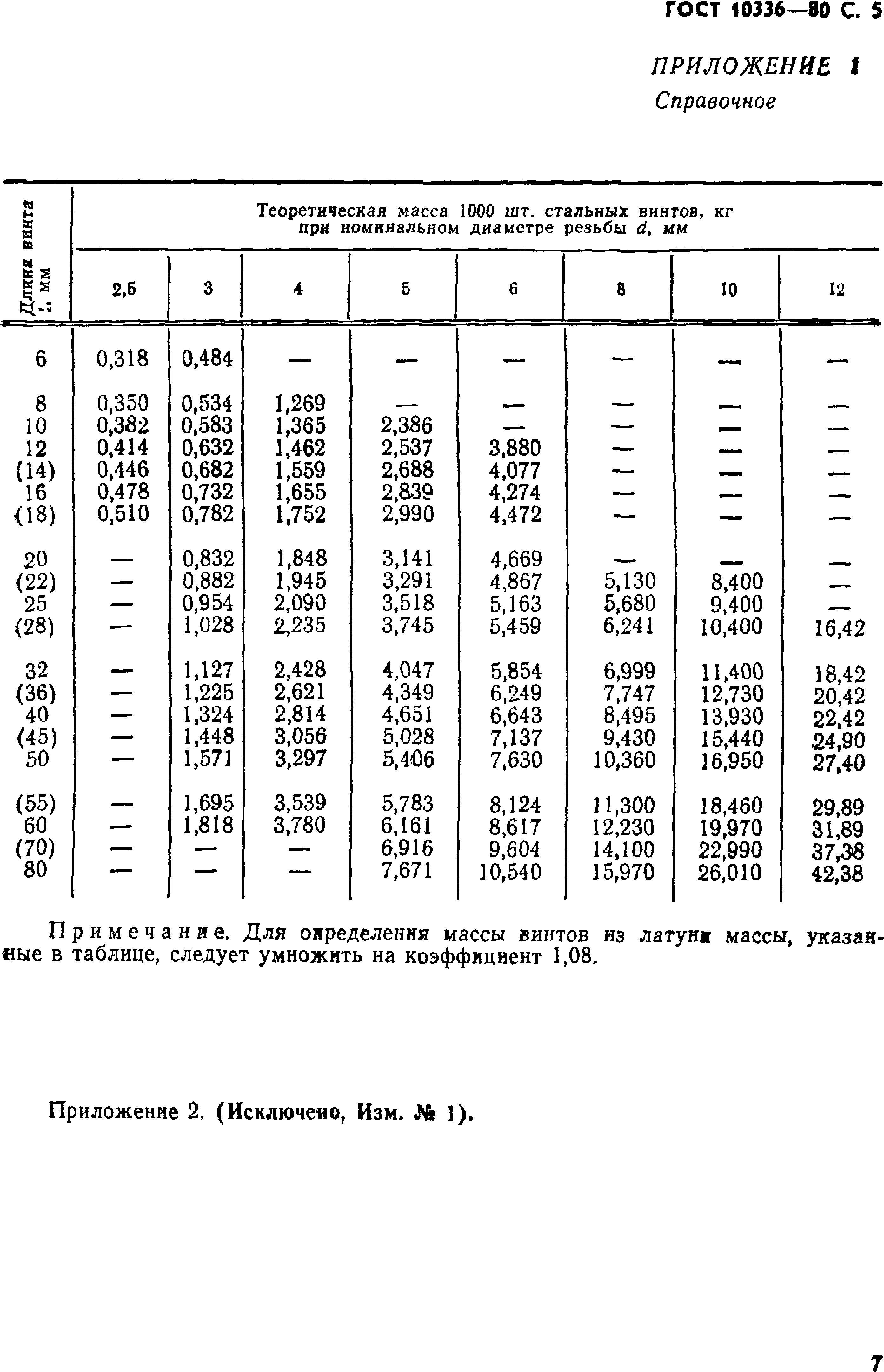 ГОСТ10336-801,01,22 , 02 , 53,2—	—1,52 ,02 , 52,8 13,03,5